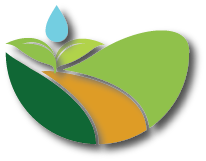 THE CORPORATION OF THE TOWNSHIP OF NORTH STORMONTREQUEST FOR QUOTATION FORWaste Collection Service RFQ-PW-015-2021 The Corporation of the Township of North Stormont reserves the right to accept or reject all or part of any Quotation and also reserves the right to accept other than the lowest Quotation and to cancel this Request for Quotation at any time.1. Scope of Project and SpecificationThe Township of North Stormont is seeking quotations from qualified firms to provide waste collection service throughout North Stormont Township for a 5-year term.   The work shall consist of curbside collection for all residents, businesses, and agriculture locations. Waste collection will take place Tuesday to Friday (4 days a week) beginning at 7am. Contract will commence July of 2022. 5-year Term, annual increase based on consumer price index for Eastern Ontario Approximately 3000 collection stops 4 days a week, Tuesday to Friday starting at 7am Approximately 5% of stops are businesses and agriculture locations. 2 bag limits for residential (bag tags are available at the Township office for extra bags) 10 bag commercial/agriculture limit Haul routes must be approved by the Public Works Superintendent or designate, once a haul route is approved there shall be no changes made, unless approved by the TownshipNotice of changes to the collection routes will the responsibility of the contractor. All collections complaints will be filtered through Township administration. Average fuel burned per day 175 liters All waste collection will be brought to GFL environmental 17125 Lafleche Rd, Moose Creek, ON K0C 1W0The tipping fee will be paid by the Township of North Stormont Approximate Tonnage per day:  Tuesday – 8500 kg 		                               Wednesday – 8500 kg			                  Thursday – 6700 kg 			                  Friday – 10,000 kg 2. Timeline 
Proponents must sign and submit their bids in a sealed envelope addressed as follows, and bids must be submitted under the following instructions: THE CORPORATION OF THE TOWNSHIP OF NORTH STORMONTREQUEST FOR QUOTATIONFORWaste Collection Service Opening and Notification of Acceptance: Quotations will be opened by Municipal staff following the closing date and time as stated in this RFQ.  Notification of acceptance shall be made by Phone / e-mail, addressed to the winning Proponent at the address contained in the quotation, following the awarding by the Municipality. Upon such notification of acceptance, the successful proposal shall constitute the contract between the parties. Therefore, it is anticipated that no agreement or other separate document will be required.Quotations shall be open for acceptance for a period of 30 days after the closing date.  After this time the Quotation may only be accepted with the consent of the successful bidder/contractor4. Submission FormatForms to be submitted with the document must be completed in their entirety in hard copy or emailed with read receipt. Proponents must complete the Form of Quotation and References fields located at the end of this document.All entries shall be clear and legible and made in a non-erasable medium and signed in ink.Submissions may be mailed, couriered, hand-delivered or emailed to the appropriate location. The Township will accept electronic or digitally transmitted submissions. Delivery of Quotations through a third party mail courier service shall be at the risk of the Bidder and must be arranged in due time for the Quotation to arrive at the specified location before the Quotation closing time.Electronic submission must be addressed to mmccuiag@northstormont.ca and request a “read Receipt” upon submission. 5. Basis of RejectionThe Corporation of the Township of North Stormont reserves the right to reject any or all proposals for any reason whatsoever including but not limited to the following:
 			a) Quotations received after the closing date. b) Quotations received on other than the Request for Quotation form supplied.c)  Qualified or conditional quotations. d) Quotation forms not properly signed and sealed. Note: The Township has the authority and discretion to terminate this Quotation at any time, without giving reason and to accept any proposal considered best for its interest.6. Basis of Payment The Proponent shall provide an invoice to the Township for payment after the contract work has been completed. Payment shall be made within thirty (30) days upon receiving the proponent’s invoice.7. Terms and Conditions General ConditionsThe Proponent shall provide competent workers to carry out the work in a safe and responsible manner.The hours of work shall be determined by the Township.Township inspection staff shall confirm acceptance of work performed prior to issuance of payment. The successful Proponent shall indemnify and save harmless The Township of North Stormont from and against all claims, actions, losses, expenses, costs, or damages of every nature and kind whatsoever which The Township of North Stormont, its employees, officers or agents may suffer as a result of the negligence of the Contractor, his employees, officers or agents in the performance of the contract. Regulations/Policy The Contractor shall abide, if applicable, by the requirements of the Industrial Standards Act, Employment Standards Act and any other Acts or By-Laws including Provincial and Federal Legislation which are relative to the performance of work. All contractors and sub-contractors must comply with all Health and Safety requirements as well as the Violence and Harassment policy for The Township of North Stormont. Public Works Superintendent or DesignateThe Public Works Superintendent or designate shall mean any such person, partnership or corporation, appointed by the Council, to act on their behalf in any particular capacity. Damage by Vehicle and Other Equipment If at any time, in the opinion of the Public Works Superintendent, damage is done or is likely to be done to any highway, parking lot, sidewalks, surrounding sodden areas or any property thereon by the Contractor’s vehicles or other equipment whether licensed or unlicensed, the Contractor shall, on the direction of the Public Works Superintendent and at the Contractor’s own expense make changes in or substitutions for such vehicles or other equipment or shall alter loadings or shall in some other manner remove the cause of damage and complete the necessary clean up and repairs to the satisfaction of the Public Works Superintendent.The successful bidder shall at their own expense within 10 days of notification of acceptance and prior to the commencement of work, obtain and maintain until the termination of the contract or otherwise stated, provide the Township with evidence of: 
Commercial General Liability Insurance Commercial General Liability Insurance issued on an occurrence basis for an amount of not less than $5,000,000 per occurrence/$5,000,000 annual aggregate for any negligent acts or omissions by the contractor relating to its obligations under this agreement. Such insurance shall include, but is not limited to bodily injury and property damage including loss of use; personal injury; contractual liability; premises, property & operations; non-owned automobile; broad form property damage; broad form completed operations; owners & contractors protective; occurrence property damage; products; employees as Additional Insured(s); contingent employers liability; tenants legal liability; cross liability and severability of interest clause.  Such insurance shall add the Township of North Stormont as Additional Insured subject to a waiver of subrogation with respect to the operations of the contractor. This insurance shall be contributing with and apply as primary and not as excess of any insurance available to the Township. Automobile Liability Insurance Automobile liability insurance with respect to owned or leased vehicles used directly or indirectly in the performance of the services covering liability for bodily injury, death and damage to property with a limit of not less than $5,000,000 inclusive for each and every loss.  The policies shown above shall not be cancelled unless the Insurer notifies the Township in writing at least thirty (30) days prior to the effective date of the cancellation. The insurance policy will be in a form and with a company which are, in all respects, acceptable to the Township.The policies shown above shall not be cancelled unless the Insurer notifies the Township in writing at least thirty (30) days prior to the effective date of the cancellation. The insurance policy will be in a form and with a company which are, in all respects, acceptable to the Township.Any and all deductibles applicable to the above noted insurance shall be the sole responsibility of the bidder and the Township shall bear no cost towards such deductible.The bidder is responsible to keep their property / assets insured – failure to do so shall not impose any liability on the Township.The bidder shall provide the Township with a certificate of insurance in compliance with the insurance requirements as stipulated in the agreement.IndemnificationThe successful bidder shall defend, indemnify and save harmless the Corporation of the Township of North Stormont, their elected officials, officers, employees and agents from and against any and all claims, actions, losses, expenses, fines, costs (including legal costs), interest or damages of every nature and kind whatsoever, including but not limited to bodily injury or to damage to or destruction of tangible property including loss of revenue arising out of or allegedly attributable to the negligence, acts, errors, omissions, whether willful or otherwise by bidder, their officers, employees, agents, or others who the bidder is legally responsible. This indemnity shall be in addition to and not in lieu of any insurance to be provided by the bidder in accordance with this agreement and shall survive this agreement.Workers Compensation The successful bidder shall comply with the regulations of the Workers Safety Insurance Board of Ontario (WSIB). The Contractor shall provide proof of coverage to the Township prior to the commencement of work.8. Note to the ProponentThe Proponent has carefully examined the provisions, specifications and conditions of this document and has carefully examined the site and location of the work to be done under this contract. The Proponent also understands and accepts the said provisions, specifications and conditions and for the price set forth in this quotation, hereby offers to furnish all labour, equipment, and so on, except as otherwise specified in the contract, and to complete the work in strict accordance with the provisions, specifications and conditions of this quotation.  Quotations shall be open for acceptance for a period of 30 (thirty) days after the closing date. After this time the quotation may only be accepted with the consent of the successful Proponent.9. Project ContactFor any questions, comments, clarifications or concerns regarding this RFQ, please contact:Blake Henderson
Public Works Superintendent
15 Union St. Berwick Ont.
Email: bhenderson@northstormont.caCell: 613-551-0498Phone: 613-984-2821 ext.22710. Form of Quotation I/We (the Proponent) have reviewed the specifications for the RFQ for the Township of North Stormont and agree to undertake the work in a good and workmanlike manner by the specified completion date. I/We have reviewed all the terms and conditions of the forms in this RFQ.Contract Price 	Unit Prices Additional units beside the total in this contract shall be adjusted annually with the cost-of-living increase based on the above unit prices Bidders must complete the both the contract and Unit pricing 	COMPANY NAME: _________________________________________________________CONTACT: ________________________________________________________________ADDRESS: _________________________________________________________________TELEPHONE: ________________________ Cell _________________________________FAX: ______________________________________________________________________E-MAIL:_______________________________________________________________ __________________________________		___________________________________Signature                                                                               Witness RFQ-PW-015-2021CLOSING DATE & TIME: December 3rd, 2021 at 12:00pm (Noon)RFQ-PW-015-2021CLOSING DATE & TIME: December 3rd, 2021 at 12:00pm (Noon)RFQ-PW-015-2021CLOSING DATE & TIME: December 3rd, 2021 at 12:00pm (Noon)LOCATION:The Corporation of the
 Township of North Stormont (PO Box 99)
 15 Union Street, Berwick, ON K0C 1G0
Price $__________._____HST$__________._____TOTAL$__________._____House $_______.____Agriculture$_______.____Commercial$________.____